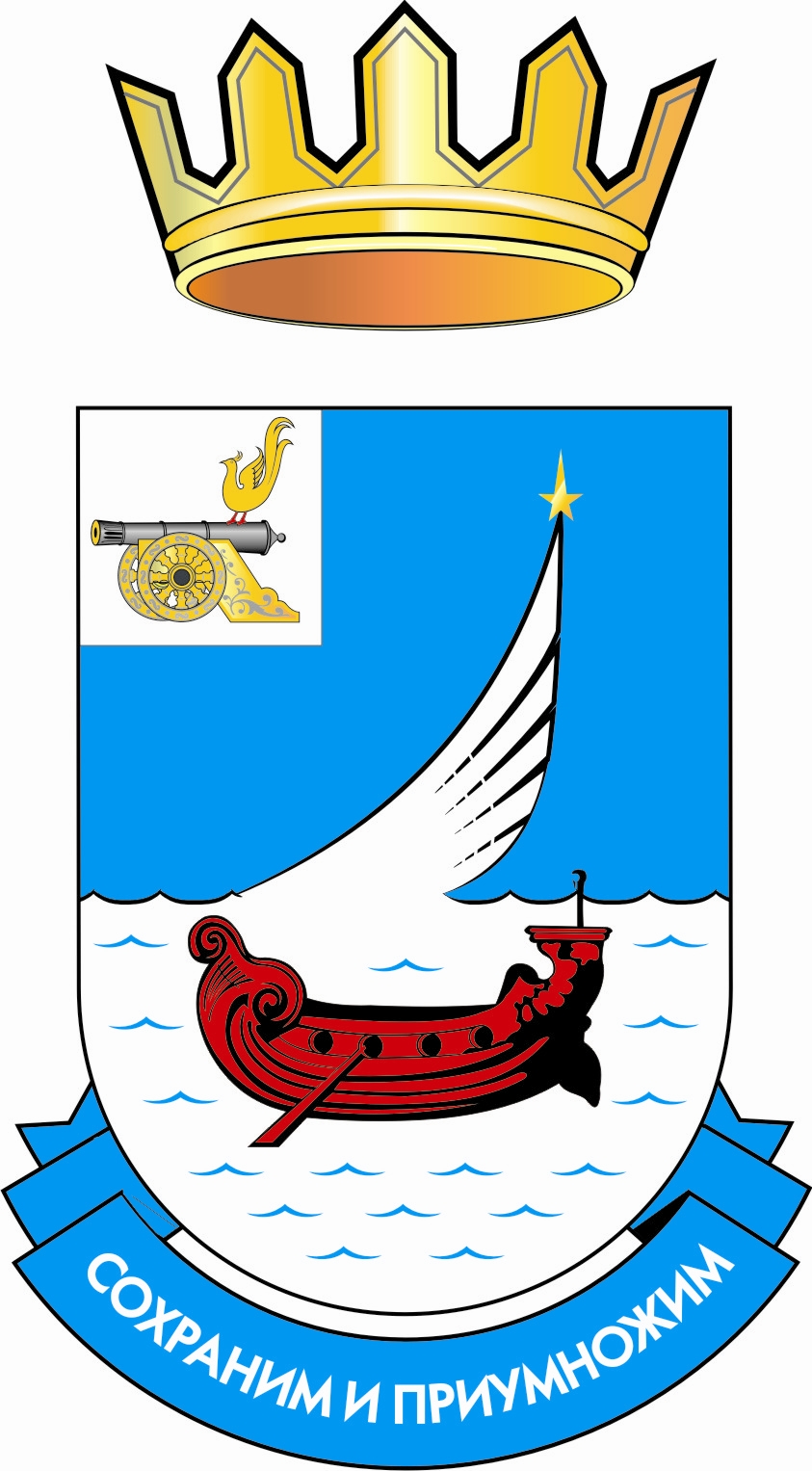 СОВЕТ ДЕПУТАТОВ ГАГАРИНСКОГО СЕЛЬСКОГО  ПОСЕЛЕНИЯГАГАРИНСКОГО РАЙОНА СМОЛЕНСКОЙ ОБЛАСТИРЕШЕНИЕот_29 августа 2019 года							№25О принятии Устава Гагаринского сельского поселения Гагаринского района Смоленской областиВ соответствии с областным законом от 20 декабря 2018 года № 186-з «О преобразовании муниципальных образований Гагаринского района Смоленской области, об установлении численности и срока полномочий депутатов представительных органов первого созыва вновь образованных муниципальных образований Гагаринского района Смоленской области, а также порядка избрания, полномочий и срока полномочий первых глав вновь образованных муниципальных образований Гагаринского района Смоленской области»,  	Совет депутатов Гагаринского сельского поселения Гагаринского района Смоленской области РЕШИЛ:Принять Устав Гагаринского сельского поселения Гагаринского района Смоленской области.Настоящее решение подлежит официальному опубликованию в  газете «Гжатский вестник» после  государственной регистрации Устава Гагаринского сельского поселения Гагаринского района Смоленской области в Управлении Министерства юстиции Российской Федерации по Смоленской области и  вступает в силу со дня его официального опубликования.Глава муниципального образованияГагаринского сельского поселенияГагаринского района Смоленской области				Ю.А.Чубарева